REQUERIMENTO Nº 363/2018Requer informações da Administração Municipal sobre a quantidade de exames e procedimentos realizados pelo Ambulatório Médico de Especialidades (AME) de Santa Bárbara d’Oeste.Senhor Presidente,Senhores Vereadores, CONSIDERANDO que, a imensa demanda que constantemente é encaminhada a este Vereador, solicitando informações sobre consultas médicas e exames específicos;           CONSIDERANDO que, infelizmente, os pacientes de Santa Bárbara d’Oeste, têm tido pouco acesso ao atendimento feito pelo AME local, o que nos faz refletir sobre os recursos investidos na saúde por parte do Governo do Estado, que são arrecadados aqui no município.REQUEIRO que, nos termos do Art. 10, Inciso X, da Lei Orgânica do município de Santa Bárbara d’Oeste, combinado com o Art. 63, Inciso IX, do mesmo diploma legal, seja oficiado o Excelentíssimo Senhor Prefeito Municipal para que encaminhe a esta Casa de Leis as seguintes informações: 1º) Quais os tipos de consultas, exames e cirurgias feitos pela Ambulatório Médico de Especialidade (AME) de Santa Bárbara d’Oeste?;2º) Quantos procedimentos (consultas, exames e cirurgias) foram realizados pela unidade de saúde estadual por ano ? Favor discriminar os atendimentos;3º) Desse total, quantos procedimentos (consultas, exames e cirurgias) foram feitos a munícipes de Santa Bárbara d’Oeste?4º) Qual é a política estabelecida pelo Governo do Estado para a distribuição dos atendimentos  aos municípios da região?;5º) No item cirurgias, quantos procedimentos o AME destina aos pacientes de Santa Bárbara por mês? Favor discriminar os tipos de atendimentos;4º) Outras informações que se julgar necessário.Plenário “Dr. Tancredo Neves”, em 14 de março de 2.018.Carlos Fontes-vereador-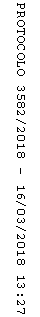 